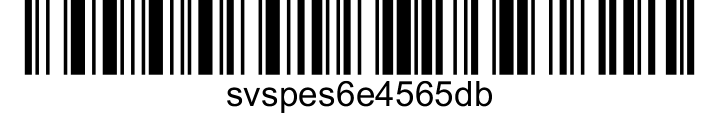 Č. j.: Vyřizuje: Telefon: V Praze dne Dobrý den, zasíláme Vám jmenný seznam pro kurz bezpečné jízdy pro 17 pracovníků Ústřední veterinární správy Slezská 7, Praha 2 v termínu 26. 3. 2018 Polygon Most. Předpokládaná cena kurzu po předběžném projednání s Vámi činí 93 827,- Kč bez DP, tj. 113 531,- Kč vč. DPH.S pozdravemMarcela Pražákováreferentka hospodářské správyÚstřední veterinární správa Státní veterinární správy 